10	根据《公约》第7条，向理事会建议纳入下届世界无线电通信大会议程的议项，并对随后一届大会的初步议程以及未来大会可能的议项发表意见。引言由于遗憾地删除了与该提案有关的新决议草案案文的一些部分，CEPT现在其J10部分中对附录24做出勘误。提案…ADD	EUR/16A24/12第[EUR-J10-10]号新决议（WRC-19）草案保护7 250-7 750 MHz（空对地）、7 900-8 400 MHz（地对空）、
20.2-21.2 GHz（空对地）和30-31 GHz（地对空）频段内
对地静止卫星网络免受在相同频段和相同方向运行的
非对地静止卫星系统发射的干扰世界无线电通信大会（2019年，沙姆沙伊赫），考虑到a)	7 250-7 750 MHz（空对地）、7 900-8 400 MHz（地对空）、20.2-21.2 GHz（空对地）和30-31 GHz（地对空）频段被划分给作为主要业务的卫星固定业务（FSS）；b)	7 250-7 375 MHz（空对地）和7 900-8 025 MHz（地对空）频段亦划分给作为主要业务的卫星移动业务（MSS），但须通过按照第9.21款达成协议；c)	20.2-21.2 GHz（空对地）和30-31 GHz（地对空）频段亦划分给作为主要业务的MSS；d)	7 450-7 550 MHz（空对地）和8 175-8 215 MHz（地对空）频段亦划分给作为主要业务的卫星气象业务，而8 025-8 175 MHz、8 175-8 215 MHz和8 215-8 400 MHz（空对地）频段划分给作为主要业务的卫星地球探测业务；e)	越来越多的非对地静止卫星星群计划使用考虑到a)、b)和c)所列的划分；f)	对避免不可接受干扰的标准界定，有利于现有和未来对地静止卫星网络和非对地静止卫星系统指配之间在考虑到a)、b)和c)所列划分中的共存；g)	根据第22.2款，非对地静止（non-GSO）系统不得对卫星固定业务和卫星广播业务的对地静止卫星网络造成不可接受的干扰，亦不得要求这些卫星网络给予保护，认识到a)	《无线电规则》第22条不包含任何适用于考虑到a)、b)和c)所列划分中非对地静止卫星系统的限值；b)	第22.2款的规定不保护采用卫星移动业务划分的对地球静止卫星系统免受非对地静止卫星系统的干扰；c)	考虑到a)和c)所列频率划分中的非对地静止卫星系统不受任何协调程序的约束，做出决议，请ITU-R1	在不限制或不适当的限制现有和未来对地静止卫星网络的前提下，开展可有效保护在7 250-7 750 MHz（空对地）、7 900-8 400 MHz（地对空）、20.2-21.2 GHz（空对地）和30-31 GHz（地对空）频段FSS或MSS划分下运行的对地静止网络免受来自相同频段FSS或MSS非对地静止卫星系统的干扰的规则研究和适用的操作研究；2	考虑到上述研究结果，向大会提出建议，使大会能够为保护这些频段和业务中对地静止卫星系统免受非对地静止卫星系统影响，决定额外的规则条款，且不会对其他现有业务的现有和未来台站造成限制或不适当地限制；3	在WRC-23之前及时完成研究，进一步做出决议，请WRC-23审查这些研究的结果，包括WRC-19之后提交无线电通信局的拟议修订规则框架对非对地静止卫星系统的影响，并采取适当行动。…______________世界无线电通信大会（WRC-19）
2019年10月28日-11月22日，埃及沙姆沙伊赫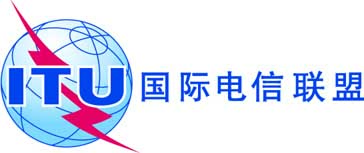 全体会议文件 16 (Add.24)(Cor.1)-C2019年10月30日原文：英文欧洲共同提案欧洲共同提案大会工作提案大会工作提案议项10议项10